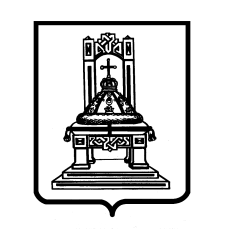 ТВЕРСКАЯ ОБЛАСТЬЗ  А  К  О  НОб установлении в Тверской области предельной величины среднедушевого дохода для предоставления социальных услуг бесплатноПринят Законодательным СобраниемТверской области 30 октября 2014 годаСтатья 11. В соответствии с частью 5 статьи 31 Федерального закона от 28.12.2013 № 442-ФЗ «Об основах социального обслуживания граждан в Российской Федерации» установить размер предельной величины среднедушевого дохода для предоставления социальных услуг бесплатно в Тверской области (далее – предельная величина среднедушевого дохода), равный полуторной величине прожиточного минимума, установленного в Тверской области по основным социально-демографическим группам населения в соответствии с законодательством (далее – величина прожиточного минимума).2. Предельная величина среднедушевого дохода применяется с первого числа первого месяца квартала, следующего за кварталом, в котором установлена величина прожиточного минимума.Статья 2Настоящий закон вступает в силу с 1 января 2015 года.Губернатор Тверской области					      А.В. Шевелев Тверь07 ноября 2014 года№ 85-ЗО